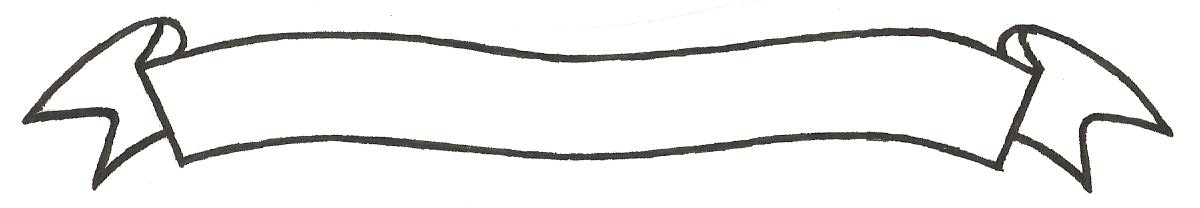 MERU UNIVERSITY OF SCIENCE AND TECHNOLOGYP.O. Box 972-60200 – Meru-Kenya.Tel: 020-2069349, 061-2309217. 064-30320 Cell phone: +254 712524293, +254 789151411Fax: 064-30321Website: www.must.ac.ke  Email: info@must.ac.keUniversity Examinations 2014/2015 FOURTH YEAR SPECIAL/SUPPLEMENTARY EXAMINATION FOR DEGREE OF BACHELOR OF COMMERCE BFB 3414: INTRODUCTION TO PHILOSOPHY    DATE: OCTOBER 2015					   	                 TIME: 2 HOURSINSTRUCTIONS: Answer question one and any other two questions QUESTION ONE (30 MARKS)Discuss the four main branches of philosophy.					(12 Marks)Explain three types of knowledge.							(6 Marks)Explain the meaning of values and discuss the importance of defining values in life 												(12 Marks)QUESTION TWO (20 MARKS)Using relevant examples, explain logical reasoning methods.			(20 Marks)QUESTION THREE (20 MARKS)Explain the meaning of the following terms used in philosophy:EmpiricismRationalismRealityPersonal identity								(12 Marks)Explain four characteristics of a philosopher.					(8 Marks)QUESTION FOUR (20 MARKS)Discuss the following methods used in technical philosophy:Critical methodLogical methodReflective methodSpeculative method							(12 Marks)Discuss how the mind, body and soul are organized and show their relationship.											(8 Marks)												